The Child Abuse Prevention Center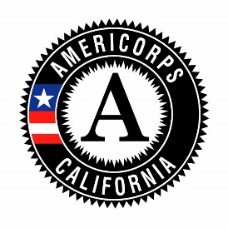 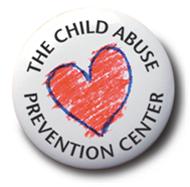 DECLARATION OF HIGH SCHOOL EDUCATION2020-2021 Program YearCheck the box for EITHER Section 1 or Section 2, then complete the bottom:1.  1.  I HAVE obtained a high school diploma or high school equivalency certificate.  I declare under penalty of law that the foregoing is true and correct. I HAVE obtained a high school diploma or high school equivalency certificate.  I declare under penalty of law that the foregoing is true and correct. I HAVE obtained a high school diploma or high school equivalency certificate.  I declare under penalty of law that the foregoing is true and correct. I HAVE obtained a high school diploma or high school equivalency certificate.  I declare under penalty of law that the foregoing is true and correct. 2.  2.  I HAVE NOT yet earned a high school diploma or high school equivalency certificate.  I affirm that I have not dropped out of elementary or secondary school to enroll as an AmeriCorps participant.  Further, I agree that I will not use any Segal AmeriCorps Education Award that I earn until I have obtained my high school diploma or equivalency certificate.I HAVE NOT yet earned a high school diploma or high school equivalency certificate.  I affirm that I have not dropped out of elementary or secondary school to enroll as an AmeriCorps participant.  Further, I agree that I will not use any Segal AmeriCorps Education Award that I earn until I have obtained my high school diploma or equivalency certificate.I HAVE NOT yet earned a high school diploma or high school equivalency certificate.  I affirm that I have not dropped out of elementary or secondary school to enroll as an AmeriCorps participant.  Further, I agree that I will not use any Segal AmeriCorps Education Award that I earn until I have obtained my high school diploma or equivalency certificate.I HAVE NOT yet earned a high school diploma or high school equivalency certificate.  I affirm that I have not dropped out of elementary or secondary school to enroll as an AmeriCorps participant.  Further, I agree that I will not use any Segal AmeriCorps Education Award that I earn until I have obtained my high school diploma or equivalency certificate.Member Print NameMember Print NameMember SignatureDateDate